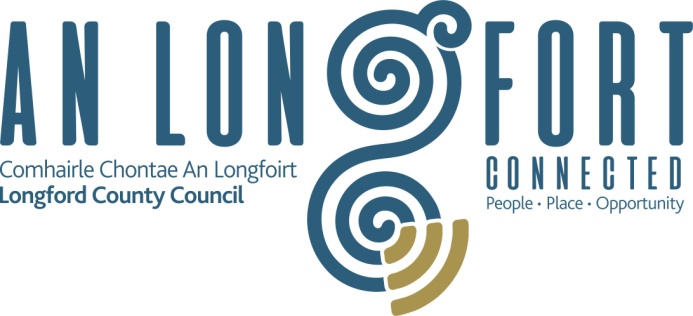 Longford County CouncilSITE NOTICEPlanning and Development Act 2000 (as amended)Part 8 Planning and Development Regulations 2001 (as amended)Notice is hereby given that in accordance with the requirements of the above regulations that Longford County Council proposes to undertake the following works:“Construction of c2km path linking Drumlish with Monaduff Sports Ground”Pursuant to the requirements of the above, notice is hereby given of a proposal by Longford County Council to:-Construction of c2km long, approx. 3m wide part tarmacadam, part gravel/crushed limestone path to accommodate both pedestrians and cyclists which would connect the village of Drumlish to the Sports Grounds at Monaduff, running in a general north east-south west direction alongside the R198 Regional Road through the townlands of Barragh More, Derawley and Monaduff.Existing boundaries to be set back and reinstated or path with fencing to be constructed within fields running parallel to road boundary.Plans and particulars of the proposed development will be available for inspection or purchase at a fee, not exceeding the reasonable cost of making the copy, at the office of Longford County Council, Áras an Chontae, Great Water Street, Longford during official public opening hours, excluding weekends and bank holidays from Friday 14th June up to and including Friday 12th July, 2019.Submissions with respect to the proposed development, dealing with the proper planning and sustainable development of the area, may be made in writing to Longford County Council, headed“Construction of c2km path linking Drumlish with Monaduff Sports Ground”and addressed to Planning Section, Longford County Council, Áras an Chontae, Great Water Street, Longford to arrive not later than Friday 26th July, 2019 at 4pm.SignedJ. BRANNIGAN,DIRECTOR OF SERVICES.DESCRIPTION“Construction of c2km path linking Drumlish with Monaduff Sports Ground”Pursuant to the requirements of the above, notice is hereby given of a proposal by Longford County Council to:-Construction of c2km long, approx. 3m wide part tarmacadam, part gravel/crushed limestone path to accommodate both pedestrians and cyclists which would connect the village of Drumlish to the Sports Grounds at Monaduff, running in a general north east-south west direction alongside the R198 Regional Road through the townlands of Barragh More, Derawley and Monaduff.Existing boundaries to be set back and reinstated or path with fencing to be constructed within fields running parallel to road boundary.